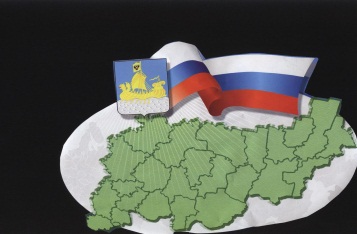                                                           ИНФОРМАЦИОННЫЙ БЮЛЛЕТЕНЬСодержаниеРешение Совета депутатов Сандогорского сельского поселения от 30.05.2017 № 38О внесении изменений в решение Совета депутатов Сандогорского сельского поселения от 30.12.2016 № 20». 1Решение Совета депутатов Сандогорского сельского поселения от 30.05.2017 № 39О внесении изменений в Положение о пенсионном обеспечении муниципальных служащих и лиц, замещавших муниципальные должности Сандогорского сельского поселения Костромского муниципального района Костромской области, утверждённого решением Совета депутатов от 17.12.2010 г. № 58 (в редакции решений Совета депутатов Сандогорского сельского поселения от 26.10.2012 № 28, от 26.12.2012 № 37, от 12.11.2015 № 26)……………………………………………………………………………………………………………….…...13Решение Совета депутатов Сандогорского сельского поселения от 30.05.2017 № 40Об утверждении Правил проведения земляных работ на территории Сандогорского сельского поселения Костромского муниципального района Костромской области ……………………………………………………15Постановление администрации сельского поселения от 30.05.2017 № 11Об утверждении положения о порядке обращения с ртутьсодержащими отходами на территории Сандогорского сельского поселения Костромского муниципального района Костромской области ………………………….21Информация об установлении обязанности владельцев территорий, прилегающих к лесу, осуществлять их очистку ………………………………………………………………………………     24*****СОВЕТ ДЕПУТАТОВ САНДОГОРСКОГО СЕЛЬСКОГО ПОСЕЛЕНИЯКОСТРОМСКОГО МУНИЦИПАЛЬНОГО РАЙОНА КОСТРОМСКОЙ ОБЛАСТИтретий созывР Е Ш Е Н И Еот 30 мая 2017 г. № 38                                                                                                                                  с. СандогораРассмотрев бюджет Сандогорского сельского поселения на 2017 год, Совет депутатов Сандогорского сельского поселения РЕШИЛ:1. Увеличить доходную часть бюджета на 27 000 руб., в том числе: за счет увеличения безвозмездных поступлений от других бюджетов бюджетной системы Российской Федерации на 13 500 руб., денежных пожертвований на 13 500 руб. Увеличить расходную часть бюджета на 218 553 руб.2. Внести в решение Совета депутатов МО Сандогорское № 20 от 30 декабря 2016 года «О бюджете муниципального образования Сандогорское сельское поселение на 2017 год» (ред. от 28.02.2017 № 23, от 02.05.2017 № 32), следующие изменения:2.1. п.1 Решения изложить в следующей редакции:«Утвердить бюджет муниципального образования Сандогорское сельское поселение Костромского муниципального района Костромской области на 2017 год» по доходам в сумме 6 438 877 руб., в том числе: объем собственных доходов в сумме 3 831 055 руб., объем безвозмездных поступлений от других бюджетов бюджетной системы Российской Федерации в сумме 2 594 322 руб., и расходам в сумме 6 821 983 руб.2.2. п.2 Решения изложить в следующей редакции:«Утвердить дефицит бюджета 2017 года в сумме 383 106 руб. (10 процентов от собственных доходов сельского поселения)».3. Приложение № 3 «Объем поступления доходов в бюджет Сандогорского сельского поселения на 2017 год», Приложение № 4 «Ведомственная структура, распределение бюджетных ассигнований по разделам, подразделам, целевым статьям и видам расходов классификации расходов бюджета Сандогорского сельского поселения на 2017 год», Приложение 4.1 «Распределение бюджетных ассигнований бюджета Сандогорского сельского поселения на 2017 год», Приложение № 6 «Источники финансирования дефицита Сандогорского сельского поселения Костромского муниципального района Костромской области на 2017 год» изложить в новой редакции.4. Данное Решение Совета депутатов опубликовать в общественно-политическом издании «Депутатский вестник».5. Настоящее решение вступает в силу с момента его опубликования.Глава Сандогорского сельского поселенияКостромского муниципального районаКостромской области                                                                                                                              А.А. НургазизовПриложение № 3 к решению Совета депутатовСандогорского сельского поселения от 02.05.2017 № 38Объем поступления доходов в бюджет Сандогорского сельского поселения на 2017 годПриложение № 4 к решению Совета депутатовСандогорского сельского поселения от 30.05.2017 № 38Ведомственная структура, распределение бюджетных ассигнований по разделам, подразделам, целевым статьям и видам расходов классификации расходов РФ бюджета Сандогорского сельского поселения на 2017 годПриложение № 4.1. к решению Совета депутатовСандогорского сельского поселения от 30.05.2017 № 38Распределение бюджетных ассигнований бюджета Сандогорского сельского поселения на 2017 годПриложение № 6 к решению Совета депутатовСандогорского сельского поселения от 30.05.2017 № 38Источники финансирования дефицита Сандогорского сельского поселения Костромского муниципального района Костромской области на 2017 год*****СОВЕТ ДЕПУТАТОВ САНДОГОРСКОГО СЕЛЬСКОГО ПОСЕЛЕНИЯКОСТРОМСКОГО МУНИЦИПАЛЬНОГО РАЙОНА КОСТРОМСКОЙ ОБЛАСТИтретий созывР Е Ш Е Н И Еот 30 мая 2017 г.        № 39                                                                                                                             с. СандогораВ целях приведения муниципальный правовых актов Сандогорского сельского поселения Костромского муниципального района в соответствие с законодательством Российской Федерации, руководствуясь Федеральными законами от 15.12.2001 № 166-ФЗ «О государственном пенсионном обеспечении в Российской Федерации», от 28.12.2013 № 400-ФЗ «О страховых пенсиях», руководствуясь Уставом муниципального образования Сандогорское сельское поселение Костромского муниципального района Костромской области, Совет депутатов Сандогорского сельского поселения РЕШИЛ:1. Внести в решение Совета депутатов Сандогорского сельского поселения Костромского муниципального района от 17.12.2010 г. № 58 «Об утверждении Положения о пенсионном  обеспечении муниципальных служащих и лиц, замещавших муниципальные должности Сандогорского сельского поселения Костромского муниципального района Костромской области (в редакции решений Совета депутатов Сандогорского сельского поселения от 26.10.2012 № 28, от 26.12.2012 № 37, от 12.11.2015 № 26)» (далее - Положение) следующие изменения:1.1. в абзаце 3 статьи 3 Положения после слов «муниципальной службы и иной деятельности» дополнить словами «на день увольнения с муниципальной службы»;1.2. статью 5 Положения изложить в новой редакции:«Статья 5. Условия назначения пенсии за выслугу летМуниципальные служащие Сандогорского сельского поселения Костромского муниципального района при наличии стажа муниципальной службы продолжительность которого для назначения пенсии за выслугу лет в соответствующем году определяется согласно приложению к Федеральному закону от 15 декабря 2001 года № 166-ФЗ «О государственном пенсионном обеспечении в Российской Федерации» (далее - Федеральный закон «О государственном пенсионном обеспечении в Российской Федерации»), и при замещении должности муниципальной службы Сандогорского сельского поселения Костромского муниципального района не менее 12 полных месяцев имеют право на пенсию за выслугу лет при увольнении с муниципальной службы Сандогорского сельского поселения Костромского муниципального района по основаниям, предусмотренным пунктами 1-3, 7-9 части 1 статьи 77, пунктами 1-3 части 1 статьи 81, пунктами 2, 5, 7 части 1 статьи 83 Трудового кодекса Российской Федерации, пунктами 1, 3 части 1 статьи 19 Федерального закона «О муниципальной службе в Российской Федерации» (с учетом положений, предусмотренных абзацами третьим и четвертым настоящей части).Муниципальные служащие Сандогорского сельского поселения Костромского муниципального района, уволенные с муниципальной службы на основании пункта 3 части 1 статьи 19 Федерального закона «О муниципальной службе в Российской Федерации», имеют право на пенсию за выслугу лет только в случае, если такое увольнение связано с несоблюдением ограничений и запретов, предусмотренных пунктами 1, 4 части 1 статьи 13, пунктом 2 части 1 статьи 14 Федерального закона «О муниципальной службе в Российской Федерации».Муниципальные служащие Сандогорского сельского поселения Костромского муниципального района при увольнении с муниципальной службы по основаниям, предусмотренным пунктами 1, 2 (за исключением случаев истечения срока действия срочного трудового договора лица, замещавшего должность муниципальной службы, учрежденную для непосредственного обеспечения исполнения полномочий лица, замещающего муниципальную должность, в связи с истечением срока его полномочий), 3, 7 части 1 статьи 77, пунктом 3 части 1 статьи 81 Трудового кодекса Российской Федерации, пунктом 1 части 1 статьи 19 Федерального закона «О муниципальной службе в Российской Федерации», имеют право на пенсию за выслугу лет, если на момент освобождения от должности они имели право на страховую пенсию по старости (инвалидности) в соответствии с частью 1 статьи 8 и статьями 9, 30-33 Федерального закона от 28 декабря 2013 года № 400-ФЗ «О страховых пенсиях» (далее - Федеральный закон «О страховых пенсиях») либо им досрочно назначена пенсия в соответствии с Законом Российской Федерации «О занятости населения в Российской Федерации» и непосредственно перед увольнением замещали должности муниципальной службы Сандогорского сельского поселения Костромского муниципального района не менее 12 полных месяцев.Муниципальные служащие Сандогорского сельского поселения Костромского муниципального района при увольнении с муниципальной службы по основаниям, предусмотренным пунктами 2 (в случае истечения срока действия срочного трудового договора лица, замещавшего должность муниципальной службы, учрежденную для непосредственного обеспечения исполнения полномочий лица, замещающего муниципальную должность, в связи с истечением срока его полномочий), 8, 9 части 1 статьи 77, пунктами 1, 2 части 1 статьи 81, пунктами 2, 5, 7 части 1 статьи 83 Трудового кодекса Российской Федерации, пунктом 3 части 1 статьи 19 Федерального закона «О муниципальной службе в Российской Федерации», имеют право на пенсию за выслугу лет, если непосредственно перед увольнением они замещали должности муниципальной службы Сандогорского сельского поселения Костромского муниципального района не менее одного полного месяца, при этом суммарная продолжительность замещения таких должностей составляет не менее 12 полных месяцев.Положение абзаца четвертого настоящей части распространяется на муниципальных служащих Сандогорского сельского поселения Костромского муниципального района, увольняемых на основании пункта 3 части 1 статьи 19 Федерального закона «О муниципальной службе в Российской Федерации», только в случае, если такое увольнение связано с несоблюдением ограничений и запретов, предусмотренных пунктами 1, 4 части 1 статьи 13, пунктом 2 части 1 статьи 14 Федерального закона «О муниципальной службе в Российской Федерации».Муниципальные служащие Сандогорского сельского поселения Костромского муниципального района при наличии стажа муниципальной службы не менее 25 лет и увольнении с муниципальной службы Костромского муниципального района по основанию, предусмотренному пунктом 3 части 1 статьи 77 Трудового кодекса Российской Федерации, до приобретения права на страховую пенсию по старости (инвалидности) имеют право на пенсию за выслугу лет, если непосредственно перед увольнением они замещали должности муниципальной службы Сандогорского сельского поселения Костромского муниципального района не менее 7 лет.2. Пенсия за выслугу лет устанавливается в дополнение к страховой пенсии по старости (инвалидности), назначенной в соответствии с Федеральным законом «О страховых пенсиях», либо досрочно назначенной пенсии в соответствии с Законом Российской Федерации «О занятости населения в Российской Федерации» и выплачивается одновременно с ней.3. Пенсия за выслугу лет не выплачивается в период прохождения государственной службы Российской Федерации, при замещении государственной должности Российской Федерации, государственной службы субъекта Российской Федерации, государственной должности субъекта Российской Федерации, муниципальной должности, замещаемой на постоянной основе, должности муниципальной службы, а также в период работы в межгосударственных (межправительственных) органах, созданных с участием Российской Федерации, на должностях, по которым в соответствии с международными договорами Российской Федерации осуществляются назначение и выплата пенсий за выслугу лет в порядке и на условиях, которые установлены для федеральных государственных (гражданских) служащих. При последующем увольнении с государственной службы Российской Федерации или освобождении от указанных должностей выплата пенсии за выслугу лет возобновляется со дня, следующего за днем увольнения с указанной службы или освобождения от указанных должностей гражданина, обратившегося с заявлением о ее возобновлении.»1.3. в статье 6 Положения:а) в части 1 статьи слова «не менее 15 лет» заменить словами «не менее стажа, продолжительность которого для назначения пенсии за выслугу лет в соответствующем году определяется согласно приложению к Федеральному закону «О государственном пенсионном обеспечении в Российской Федерации»,», слова «сверх 15 лет» заменить словами «сверх указанного стажа»;б) в части 4 слова «предусмотренную Федеральным законом от 17 декабря 2001 года № 173-ФЗ «О трудовых пенсиях в Российской Федерации» заменить  словами «в соответствии с частью 1 статьи 8 и статьями 30-33 Федерального закона «О страховых пенсиях" (дававшего право на трудовую пенсию в соответствии с Федеральным законом от 17 декабря 2001 года № 173-ФЗ «О трудовых пенсиях в Российской Федерации» (далее - Федеральный закон «О трудовых пенсиях в Российской Федерации»).»;в) часть 5 изложить в следующей редакции:«5. Среднемесячный заработок определяется путем деления суммы полученного за 12 месяцев заработка на 12.»1.4. статью 7 Положения изложить в следующей редакции:«Статья 7. Стаж муниципальной службы1. В стаж муниципальной службы для назначения пенсии за выслугу лет муниципальным служащим Сандогорского сельского поселения Костромского муниципального района включаются периоды замещения:1) должностей муниципальной службы;2) муниципальных должностей;3) государственных должностей Российской Федерации и государственных должностей субъектов Российской Федерации;4) должностей государственной гражданской службы, воинских должностей и должностей федеральной государственной службы иных видов;5) иных должностей в соответствии с федеральными законами.2. Помимо периодов замещения должностей, указанных в части 1 настоящей статьи, в стаж муниципальной службы для назначения пенсии за выслугу лет муниципальным служащим включаются (засчитываются):1) по решению комиссии, создаваемой главой Сандогорского сельского поселения Костромского муниципального района, на основании письменного заявления муниципального служащего иные периоды работы (службы), в совокупности не превышающие 5 лет, на должностях, не указанных в части 1 настоящей статьи, в случае, если опыт и знания, приобретенные в период замещения данных должностей, были необходимы для выполнения обязанностей по замещаемой должности муниципальной службы. Письменное заявление должно быть подано муниципальным служащим не позднее дня увольнения;2) периоды работы (службы) на должностях, которые включаются в стаж государственной гражданской службы для назначения пенсии за выслугу лет государственных гражданских служащих Костромской области;3) иные периоды в соответствии с муниципальными правовыми актами Сандогорского сельского поселения Костромского муниципального района.3. Периоды работы (службы) включаются (засчитываются) в стаж муниципальной службы на основании сведений о трудовой деятельности, трудовом стаже либо стаже муниципальной службы, содержащихся в трудовой книжке и в иных, выданных в установленном порядке документах. Указанные периоды работы (службы) исчисляются в календарном порядке (годах, месяцах, днях) и при подсчете стажа муниципальной службы суммируются, независимо от сроков перерыва в трудовой деятельности.».2. Настоящее решение вступает в силу со дня его официального опубликования и распространяется на правоотношения, возникшие с 1 января 2017 года.Глава Сандогорского сельского поселенияКостромского муниципального района Костромской области                                                                                                                              А.А. Нургазизов*****СОВЕТ ДЕПУТАТОВ САНДОГОРСКОГО СЕЛЬСКОГО ПОСЕЛЕНИЯКОСТРОМСКОГО МУНИЦИПАЛЬНОГО РАЙОНА КОСТРОМСКОЙ ОБЛАСТИтретий созывР Е Ш Е Н И Еот 30 мая 2017 г. № 40                                                                             с. СандогораВ соответствии с пунктом 19 части 1 статьи 14 (пунктом 25 части 1 статьи 16) Федерального закона от 6 октября 2003 года № 131-ФЗ «Об общих принципах организации местного самоуправления в Российской Федерации», в связи с необходимостью упорядочения порядка проведения земляных работ, восстановления благоустройства по окончании производства земляных работ, исключения фактора повреждения инженерных коммуникаций при проведении земляных работ, руководствуясь Уставом Сандогорского сельского поселения Костромского муниципального района Костромской области,Совет депутатов Сандогорского сельского поселения РЕШИЛ:1. Утвердить прилагаемые Правила проведения земляных работ на территории Сандогорского сельского поселения Костромского муниципального района Костромской области.2. Признать утратившим силу решение Совета депутатов Сандогорского сельского поселения от 20.04.2009 № 10 «Об утверждении «Правил производства земельных работ на территории Сандогорского сельского поселения, Костромского муниципального района, Костромской области».2. Настоящее решение вступает в силу со дня его официального опубликования.Глава Сандогорского сельского поселенияКостромского муниципального района Костромской области                                                                                А.А. НургазизовУтверждёнырешением Совета депутатов Сандогорского сельского поселения Костромского муниципального районаот 30.05.2017 № 40Правилапроведения земляных работ на территории Сандогорского сельского поселения Костромского муниципального района Костромской областиОбщие положения1. Правила проведения земляных работ на территории Сандогорского сельского поселения Костромского муниципального района Костромской области (далее - Правила) разработаны с целью обеспечения благоприятных условий проживания населения Сандогорского сельского поселения Костромского муниципального района Костромской области, сохранности инженерных сооружений и коммуникаций, безопасного движения транспорта и пешеходов при производстве земляных работ, регулирования отношений, связанных с обустройством и содержанием мест производства земляных работ и прилегающей территории, порядком производства земляных работ.2. Настоящие Правила определяют порядок контроля за производством земляных работ в период их производства и сохранности существующих объектов.3. Настоящие Правила обязательны для исполнения всеми организациями и предприятиями независимо от их организационно-правовой формы, гражданами, производящими земельные работы, ведущими проектирование, строительство, реконструкцию и ремонт инженерных подземных и наземных коммуникаций и сооружений на территории Сандогорского сельского поселения Костромского муниципального района Костромской области.Основные понятия, используемые в настоящих Правилах4. Для целей настоящих Правил используются следующие основные понятия:1) земляные работы - производство работ, связанных со вскрытием грунта и (или) искусственного покрытия (за исключением пахотных работ), забивкой и погружением свай при возведении объектов и сооружений всех видов подземных и наземных инженерных сетей, коммуникаций, а также отсыпка грунтом;2) разрешение на производство земляных работ на территории Сандогорского сельского поселения Костромского муниципального района Костромской области (далее - разрешение) - документ, выданный администрацией Сандогорского сельского поселения Костромского муниципального района Костромской области (далее - Администрация), разрешающий проведение земляных работ на территории Сандогорского сельского поселения Костромского муниципального района Костромской области;Разрешение следует хранить на месте проведения земляных работ и предъявлять контролирующим лицам по первому требованию.3) лицо, производящее земляные работы (далее - производитель работ), - юридическое лицо и физическое лицо, которые производят земляные работы на территории Сандогорского сельского поселения Костромского муниципального района Костромской области;5. Используемые в настоящих Правилах понятия и термины гражданского и других отраслей законодательства Российской Федерации применяются в том значении, в каком они используются в этих отраслях законодательства Российской Федерации.Общие требования к производству земляных работ6. При производстве земляных работ запрещается:1) вскрывать тротуары и дорожные покрытия и производить любые другие земляные работы на территории Сандогорского сельского поселения Костромского муниципального района Костромской области без оформления разрешения, а также когда срок действия разрешения истек;2) производить работы с отклонением от утвержденной проектной документации без согласования с проектной организацией и органами надзора, осуществляющими согласование, а также без внесения соответствующих изменений в разрешение;3) производить работы с отклонением от условий согласования и выдачи разрешения, нарушать границы и сроки, указанные в разрешении;4) складировать при производстве земляных работ на проезжей части автомобильных дорог, тротуарах и газонах стройматериалы и конструкции, грунт и остатки строительного мусора за границами ограждений;5) оставлять на проезжей части, тротуарах, газонах грунт и строительный мусор после окончания работ;6) откачивать воду из колодцев, траншей, котлованов непосредственно на тротуары и проезжую часть автомобильных дорог;7) приготавливать бетонный раствор непосредственно на проезжей части автомобильных дорог и тротуарах;8) загромождать проезды и проходы во дворы, нарушать нормальное движение пешеходов и транспорта;9) засыпать грунтом, а также укладывать асфальтобетон на крышки люков, колодцев и камер, решетки ливнеприемных колодцев, корневые шейки стволов деревьев и кустарников, водоотводные канавы и лотки на улицах;10) осуществлять движение строительных машин на гусеничном ходу и с цепями противоскольжения на колесах по прилегающим к строительной площадке и не подлежащим последующему ремонту участкам улично-дорожной сети.7. Земляные работы, проводимые без разрешения, незавершенные или брошенные и обнаруженные представителями контролирующих органов, должны быть немедленно прекращены.Восстановление места проведения земляных работ до состояния, равноценного первоначальному (до проведения работ), осуществляется за счет лица, допустившего нарушение настоящих Правил.В случае невозможности в течение суток определить лицо, допустившее нарушение настоящих Правил, восстановление места проведения земляных работ до состояния, равноценного первоначальному (до проведения работ), осуществляется за счет средств бюджета Сандогорского сельского поселения Костромского муниципального района Костромской области с последующим возмещением затрат лицом, допустившим нарушение.8. В случае если при производстве земляных работ на проезжих частях автомобильных дорог есть необходимость ограничить движение транспортных средств или изменить маршрут регулярных перевозок оформляется постановлением Сандогорского сельского поселения Костромского муниципального района Костромской области об изменении организации дорожного движения и (или) изменении движения транспорта общего пользования на период и в месте проведения земляных работ.9. В период с 1 ноября по 30 апреля запрещается выполнение земляных работ, связанных с разрытием на проезжих частях автомобильных дорог с движением транспорта общего пользования, за исключением выполнения земляных работ в указанный период:1) при строительстве или реконструкции объектов, в соответствии с муниципальным контрактом, заключенным администрацией Сандогорского сельского поселения Костромского муниципального района Костромской области, ее органами, муниципальными предприятиями и учреждениями Сандогорского сельского поселения Костромского муниципального района Костромской области и (или) государственным контрактом;2) при возникновении необходимости проведения аварийного ремонта инженерных сооружений и коммуникаций.10. Земляные работы на дорогах, улицах, тротуарах, площадях, подлежащих реконструкции или капитальному ремонту, осуществляется до начала работ по реконструкции, капитальному ремонту, благоустройству.Дополнительные требования к производству земляных работ при строительстве, прокладке, реконструкции и ремонте инженерных сооружений и коммуникаций11. Земляные работы при строительстве, прокладке, ремонте и реконструкции инженерных сооружений и коммуникаций, строительстве и капитальном ремонте дорог должны осуществляться по проектам, согласованным и утвержденным в установленном порядке, при контроле производителя работ, эксплуатирующих организаций и авторском надзоре проектных организаций.12. Земляные работы при строительстве, прокладке, реконструкции и ремонте инженерных сооружений и коммуникаций физическими лицами без привлечения юридических лиц и индивидуальных предпринимателей не допускаются.13. Земляные работы могут проводиться открытым и закрытым (бестраншейным) способом.Способ ведения земляных работ (открытый или закрытый) определяется проектом либо производителем работ по согласованию с собственником (эксплуатирующей организацией) инженерных коммуникаций и сооружений и указывается в разрешении.Применение того или иного способа определяется проектом с учетом местных условий и экономической целесообразности.14. В целях исключения земляных работ на проезжих частях и тротуарах автомобильных дорог, площадей с отремонтированным асфальтобетонным покрытием, организации, которые в предстоящем году должны осуществлять работы по строительству, прокладке, реконструкции и ремонту инженерных сооружений и коммуникаций, в срок до 1 ноября года, предшествующего строительству, прокладке, реконструкции или ремонту, сообщают в Уполномоченный орган сведения о намеченных работах по прокладке коммуникаций с указанием предполагаемых сроков производства работ.Вскрытие дорожных покрытий проезжих частей и тротуаров автомобильных дорог, площадей после устройства или капитального ремонта усовершенствованных покрытий производится только по разрешению администрации Сандогорского сельского поселения Костромского муниципального района Костромской области (кроме аварийных случаев), при авариях - с незамедлительным уведомлением оперативных дежурных администрации Костромского муниципального района Костромской области, Управления государственной инспекции безопасности дорожного движения Управления Министерства внутренних дел Российской Федерации по Костромской области и Областного государственного казенного учреждения «Служба спасения, обеспечения мероприятий гражданской обороны и защиты в чрезвычайных ситуациях».Порядок производства земляных работ15. При производстве земляных работ производитель работ обязан приказом или распоряжением назначить ответственное лицо за производство земляных работ (далее - ответственное лицо), ознакомленное с настоящими Правилами и обученное правилам безопасности производства работ.16. Производитель работ не позднее чем за сутки до начала производства земляных работ вызывает на место представителей организаций, имеющих на участке производства работ инженерные сооружения и коммуникации (далее - представители организаций). Представители организаций при вызове обязаны прибыть на место проведения земляных работ, а по объектам, где нет принадлежащих им инженерных сооружений и коммуникаций, должны телефонограммой (факсограммой) сообщить об этом организации, сделавшей вызов. До прибытия представителей организаций приступать к работам не разрешается.17. Прибывшим представителям организаций производитель работ либо ответственное лицо предъявляет разрешение Уполномоченного органа на производство работ, проект (выкопировку) и вынесенные в натуру оси намечаемых к строительству (ремонту) инженерных сооружений и коммуникаций. Совместно с производителями работ на выкопировку наносятся фактическое положение подземных инженерных сооружений, кабелей и трубопроводов, места вскрытия шурфов и зоны ручной раскопки траншеи (котлована), а также устанавливаются знаки, указывающие местоположение подземных сооружений и коммуникаций в зоне работ. Представителями организаций вручаются производителю работ предписания о мерах по обеспечению сохранности принадлежащих им подземных инженерных сооружений и коммуникаций.18. Для сохранности подземных инженерных сооружений и коммуникаций производитель работ обязан выполнить шурфовку подземных сооружений и коммуникации по указанию и в присутствии представителя организаций без применения ударных инструментов (ломов, пневматических инструментов и др.) вблизи действующих подземных сооружений и коммуникаций.19. Ответственное лицо обязано во время проведения земляных работ постоянно находиться на месте производства работ.20. Ответственность за повреждение существующих подземных сооружений и коммуникаций несет производитель работ. Производитель работ, виновный в повреждении инженерных сооружений и коммуникаций, обязан возместить владельцам инженерных сооружений и коммуникаций причиненный ущерб.21. К выполнению земляных работ разрешается приступить после полного обустройства места работ необходимыми временными дорожными знаками и ограждениями, обеспечивая постоянное содержание их в исправном состоянии.Каждое место производства земляных работ ограждается в соответствии со строительными нормами и правилами сплошными щитами с красными габаритными фонарями. В вечернее и ночное время места разрытий освещаются. Ограждения должны быть очищены от грязи, промыты, не иметь проемов, не предусмотренных проектом, поврежденных участков, отклонений от вертикали, посторонних наклеек, объявлений и надписей. На ограждениях устанавливается табличка с наименованием организации, производящей земляные работы, фамилией ответственного за производство работ лица, номером телефона организации.На направлениях пешеходных потоков через траншеи устраиваются мостки на расстоянии не менее чем 200 метров друг от друга.В условиях интенсивного движения транспорта и пешеходов в местах производства работ устанавливаются сетчатые ограждения, оборудованные временными знаками с обозначениями направления объезда или обхода в соответствии с согласованной с Управлением государственной инспекции безопасности дорожного движения при УМВД по Костромской области схемой организации дорожного движения пешеходов и транспортных средств.22. Посаженные в охранной зоне инженерных сооружений и коммуникаций деревья при производстве ремонтных работ подлежат сносу в установленном порядке.Корневые шейки стволов деревьев и кустарники, не подлежащие вырубке, должны быть огорожены щитами.23. На улицах, площадях и других благоустроенных территориях откопка траншей и котлованов для укладки подземных коммуникаций должна производиться с соблюдением следующих условий:1) работы должны выполняться короткими участками: длина участков для газопровода, водопровода, канализации и теплотрасс - 200-300 погонных метров; телефонного, электрического кабеля 500-600 погонных метров (на всю длину кабеля на барабане);2) работы на последующих участках разрешается начинать только после завершения всех работ на предыдущем участке, включая восстановительные работы и уборку территорий;3) ширина траншеи должна быть минимальной, не превышающей норм технических условий на подземные прокладки;4) вскрытие дорожного покрытия должно производиться на 20 сантиметров шире траншеи и иметь прямолинейное очертание.24. Вывоз отходов асфальтобетона, грунта, образовавшихся при проведении дорожно-ремонтных работ на проезжей части автомобильных дорог, производится незамедлительно (в ходе работ). На остальных частях дорог, улиц и во дворах - в течение суток с момента окончания работ.Строительные материалы и изделия должны складироваться только в пределах огражденной площадки.При необходимости складирования материалов, конструкций, а также устройства временного отвала грунта за пределами строительной площадки или за пределами ограждения места проведения земляных работ уполномоченный орган администрации Сандогорского сельского поселения Костромского муниципального района Костромской области, осуществляющий муниципальный земельный контроль, на основании обращения производителя работ определяет возможное для складирования на территории Сандогорского сельского поселения Костромского муниципального района Костромской области место.При необходимости складирования строительных и иных материалов, техники для обеспечения строительства, реконструкции линейных объектов федерального, регионального или местного значения на срок их строительства или реконструкции на землях или земельных участках, находящихся в государственной или муниципальной собственности, заинтересованное лицо обращается за получением разрешения на использование земель или земельного участка, находящихся в государственной или муниципальной собственности, в уполномоченный орган. Органом, уполномоченным на выдачу разрешения на использование земель или земельного участка, находящихся в муниципальной собственности Сандогорского сельского поселения Костромского муниципального района Костромской области или на землях или земельном участке, государственная собственность на который не разграничена, является уполномоченный орган администрации Сандогорского сельского поселения Костромского муниципального района Костромской области.25. При производстве аварийных работ по ремонту инженерных сооружений и коммуникаций откачка воды (кроме фекальных вод) осуществляется в близлежащую ливневую канализацию, или, при ее отсутствии, в фекальную канализацию при согласовании с эксплуатирующей организацией.26. При обнаружении в процессе производства земляных работ несоответствия фактического расположения действующих инженерных сооружений и коммуникаций указанному в проектной документации (или указанному представителями эксплуатирующих организаций), исключающего возможность реализации проектного решения, работы приостанавливаются до уточнения места прохождения сетей, в том числе с помощью инструментальных и лабораторных методов обнаружения существующих инженерных коммуникаций. Производитель работ незамедлительно вызывает на место проведения земляных работ представителей проектной организации, представителей организаций, эксплуатирующих действующие инженерные сооружения и коммуникации, для фиксации фактического положения сети и принятия согласованных решений по дальнейшему производству земляных работ.В случае возникновения необходимости изменения трассы инженерных сооружений и коммуникаций, производитель работ обязан получить новые технические условия, откорректировать чертежи в проектной организации, согласовать изменения со всеми заинтересованными организациями, внести их в разрешение на производство земляных работ в Уполномоченном органе для дальнейшего производства земляных работ на измененном участке.27. Подключение вновь прокладываемых коммуникаций к существующим сетям производит собственник инженерных коммуникаций или эксплуатирующая их организация, либо под контролем данных организаций по соглашению сторон.Порядок производства земляных работ при ликвидации аварий инженерных сооружений и коммуникаций28. В случае возникновения аварии инженерных сооружений и коммуникаций, в результате повреждения или выхода из строя инженерных сооружений и коммуникаций (их части), повлекших либо могущих повлечь прекращение, либо существенное снижение объемов ресурсов, качества ресурсов, нарушение нормальной работы и жизнедеятельности населения Сандогорского сельского поселения Костромского муниципального района Костромской области, производитель работ до начала производства земляных работ обязан:1) вызвать на место производства работ представителей организаций, эксплуатирующих действующие подземные коммуникации и сооружения;2) направить сообщение об аварии:- оперативным дежурным администрации Костромской области;- в Областное государственное казенное учреждение «Служба спасения, обеспечения мероприятий гражданской обороны и защиты в чрезвычайных ситуациях»;- в Управление государственной инспекции безопасности дорожного движения УМВД по Костромской области в случае, если авария произошла на проезжей части Сандогорского сельского поселения Костромского муниципального района Костромской области;3) иметь план-схему с фактическим положением действующих подземных коммуникаций.29. При соблюдении условий, установленных пунктом 28 настоящих Правил, производитель работ может приступить к производству земляных работ в соответствии с требованиями настоящих Правил, при этом разрешение производителем работ должно быть оформлено в соответствии с требованиями настоящих Правил в течение трех рабочих дней со дня начала работ.30. Организации, получившие сообщение о начале аварийных работ на инженерных сооружениях и коммуникациях, обязаны направить ответственных представителей на место аварии для определения расположения эксплуатируемых сооружений. Прибывшие представители должны иметь план-схему с фактическим положением действующих подземных коммуникаций в месте аварии.31. Запрещается производить плановые земляные работы под видом аварийных работ.Порядок восстановления нарушенного благоустройства после проведения земляных работ32. После проведения земляных работ производится комплексное восстановление нарушенного благоустройства. Обязанности по восстановлению нарушенного благоустройства возлагаются на производителя работ.33. Восстановление благоустройства на объектах большой протяженностью (длина участков для газопровода, водопровода, канализации и теплотрасс более 200 погонных метров; телефонного, электрического кабеля - более 500 погонных метров) после выполнения земляных работ производится участками, независимо от окончания работ на объекте в целом.34. Производитель работ обязан обеспечить полную сохранность бордюрного камня, тротуарной плитки, элементов благоустройства (ограждений, решеток, малых архитектурных форм, и т.д.).В случае недостачи материалов для восстановления благоустройства, поставка и работы по их установке осуществляется за счет организации, не обеспечившей сохранность.35. По окончании прокладки инженерных сооружений и коммуникаций, но до засыпки котлованов и траншей, производитель работ обязан вызвать на место работ представителя организации, выдавшей технические условия (задание), для контроля правильности исполнительной съемки в целях точного определения положения сетей в вертикальном и горизонтальном отношении.Засыпка котлованов и траншей без выполнения исполнительной съемки запрещается.36. На проезжей части улиц и тротуарах, имеющих усовершенствованное дорожное покрытие, траншеи и котлованы разрабатываются в креплениях, исключающих обвал и подмыв боковых стенок.Перед началом работ по восстановлению нарушенного благоустройства на проезжей части улиц и тротуарах производитель работ должен согласовать с организацией, обслуживающей проезжую часть улиц и тротуары, возможность выполнения последующих работ по устройству дорожных одежд и восстановления асфальтобетонного покрытия.Обратная засыпка траншей и котлованов производится песком, с последующим уплотнением. Не допускается засыпка траншей и котлованов на проезжей части и тротуарах грунтом с включениями строительного мусора, сколом асфальта.37. Работы по восстановлению нарушенного благоустройства на проезжей части улиц и тротуарах выполняются в присутствии представителей организаций, обслуживающих проезжую часть улиц и тротуары, организаций, эксплуатирующих подземные сооружения, а также авторского надзора проектных организаций с оформлением актов на скрытые работы.При невыполнении этих условий представители организаций, эксплуатирующих подземные коммуникации, могут потребовать вскрытия траншеи для определения исправности подземных сооружений, а представители организаций, обслуживающих проезжую часть улиц и тротуаров, - проведения лабораторных испытаний с целью проверки качества работ по уплотнению оснований дорожной одежды.38. При проведении земляных работ в зимний период (с 1 ноября текущего года по 15 апреля следующего календарного года) восстановление асфальтового покрытия и нарушенного благоустройства производится:1) на дорожных покрытиях улиц с движением общественного транспорта путем засыпки места раскопок талым песком с послойным уплотнением и устройством щебеночного основания до уровня существующего асфальтобетонного покрытия с последующим восстановлением асфальтобетонного покрытия;2) на второстепенных улицах, тротуарах и придомовых территориях путем устройства щебеночного основания до уровня существующего асфальтобетонного покрытия с последующим восстановлением асфальтобетонного покрытия.39. Содержание мест раскопок на улицах и тротуарах до полного восстановления асфальтового покрытия и элементов благоустройства возлагается на производителя работ.Производитель работ обеспечивает постоянное содержание дороги в зоне работ в нормальном проезжем состоянии до восстановления асфальтобетонного покрытия с последующей сдачей Уполномоченному органу.9. Работы по восстановлению основания и дорожного покрытия проезжей части необходимо начинать немедленно после засыпки траншеи и котлована и заканчивать на улицах, тротуарах, скверах, бульварах, в парках, а также в местах интенсивного движения транспорта и пешеходов в течение пяти суток, в других местах - в пределах десяти суток. В зимний период (с 1 ноября текущего года по 15 апреля следующего календарного года) восстановление асфальтового покрытия и нарушенного благоустройства производится в соответствии с требованиями настоящей статьи.Тротуары и дорожное покрытие после вскрытия следует привести в состояние, равноценное первоначальному (до проведения работ).40. Восстановление тротуаров и асфальтобетонного покрытия дорог после строительства, прокладки и реконструкции инженерных сооружений и коммуникаций необходимо производить в два этапа:1) 1-й этап - асфальтирование после окончания работ одним слоем асфальтобетона над траншеей;2) 2-й этап - покрытие вторым слоем асфальта по всей ширине тротуара и проезжей части.Восстановление дорожных покрытий, тротуаров после ремонта инженерных сооружений и коммуникаций необходимо производить в соответствии с требованиями, указанными в согласованиях организаций, эксплуатирующих существующие дорожные покрытия, тротуары.41. Засыпка траншей и котлованов, восстановление дорожных покрытий, тротуаров, газонов и других элементов благоустройства должна производиться в срок, указанный в разрешении на производство земляных работ.42. Провалы, просадки грунта вне проезжей части дорог и тротуаров, появившиеся на месте после производства земляных работ и восстановления нарушенного благоустройства в течение 2 лет, устраняются организациями, производившими земляные работы, в течение трех суток.43. Провалы, просадки, разрушения дорожного покрытия проезжей части автомобильных дорог, тротуаров, появившиеся в результате проведения земляных работ, устраняются организациями, получившими разрешение на производство земляных работ, в трехдневный срок в течение действия гарантийного срока эксплуатации дорожного покрытия, но не менее 3 лет после проведения земляных работ.44. Восстановление тротуаров и асфальтобетонного покрытия дорог производить в соответствии с требованиями, указанными в согласованных организацией, эксплуатирующих существующие дорожные покрытия, тротуары, но не менее площади, превышающей в 2 раза площадь нарушенного покрытия.45. Эксплуатация инженерных коммуникаций и сооружений допускается только после восстановления дорожных покрытий и элементов благоустройства. Данное правило не распространяется на случаи проведения земляных работ при ликвидации аварий инженерных сооружений и коммуникаций.Контроль за выполнением требований настоящих Правил46. Осуществление контроля за выполнением требований настоящих Правил является составной частью системы управления качеством производства.47. Организация контроля должна обеспечивать своевременное, комплексное и полное выявление и устранение нарушений в период проведения земельных работ, исключая при этом неоправданное нарушение порядка и графиков выполнения работ.48. Уполномоченный орган:1) осуществляет оформление и выдачу разрешений на производство земляных работ в установленном порядке;2) осуществляет контроль за оформлением разрешений после производства земляных работ при ликвидации аварийных ситуаций;3) осуществляет контроль за соблюдением настоящих Правил, в том числе:- за соблюдением установленных сроков производства земляных работ;- за обустройством мест производства земляных работ;- за восстановлением нарушенного благоустройства после завершения земляных работ;4) обобщает и анализирует результаты проводимого контроля.49. По требованию сотрудников Уполномоченного органа, руководители организаций - производителей земляных работ, должностные лица, ответственные за производство работ и эксплуатацию сооружений, обязаны предъявлять разрешительную, проектную и другую техническую документацию, имеющую отношение к проверяемым объектам.50. При контроле аварийных работ проверяется наличие телефонограммы об аварии на инженерных сетях и сооружениях, исполнительной документации и схемы производства работ, телефонных уведомлений, а также обустройство и содержание места работ, выполнение благоустройства после завершения работ.51. В случае несоблюдения производителем работ настоящих Правил, Уполномоченный орган принимает меры в соответствии с предоставленными полномочиями. Выполнение предписаний Уполномоченного органа обязательно для всех юридических, должностных и физических лиц, производящих ремонтные и строительные работы на территории Сандогорского сельского поселения Костромского, независимо от форм собственности и ведомственной принадлежности.Ответственность за нарушение настоящих Правил52. Юридические лица, граждане и должностные лица, нарушившие требования настоящих Правил, несут ответственность в соответствии с Кодексом Костромской области об административных правонарушениях.53. Производитель работ несет ответственность за невыполнение настоящих Правил.54. В случае привлечения застройщиком на основании договора иного лица для производства земляных работ в связи со строительством подземных и наземных инженерных коммуникаций и сооружений застройщик осуществляет контроль за ходом производства работ и несет ответственность за неисполнение настоящих Правил совместно с производителем работ.55. Производитель работ в случае заключения договора с третьими лицами несет ответственность за неисполнение настоящих Правил.56. В случае если земляные работы производились без полученного в установленном порядке разрешения, ответственность за качество выполнения работ по благоустройству территории, ответственность за своевременное устранение недостатков по качеству работ (просадок, деформации восстановленного покрытия и т.п.), а также за восстановление поврежденных инженерных коммуникаций несет организация (лицо), являющаяся (являющееся) заказчиком земляных работ.*****АДМИНИСТРАЦИЯ САНДОГОРСКОГО СЕЛЬСКОГО ПОСЕЛЕНИЯКОСТРОМСКОГО МУНИЦИПАЛЬНОГО РАЙОНА КОСТРОМСКОЙ ОБЛАСТИП О С Т А Н О В Л Е Н И Еот 30 мая 2017 года № 11                                                                             с. СандогораВ соответствии с Постановлением Правительства Российской Федерации от 03.09.2010 N 681 "Об утверждении Правил обращения с отходами производства и потребления в части осветительных устройств, электрических ламп, ненадлежащие сбор, накопление, использование, обезвреживание, транспортирование и размещение которых может повлечь причинение вреда жизни, здоровью граждан, вреда животным, растениям и окружающей среде", Федеральным законом от 06.10.2003 N 131-ФЗ "Об общих принципах организации местного самоуправления в Российской Федерации",администрация ПОСТАНОВЛЯЕТ:1. Утвердить Положение о порядке обращения с ртутьсодержащими отходами на территории Сандогорского сельского поселения Костромского муниципального района Костромской области (приложение).2. Рекомендовать руководителям предприятий, организаций, учреждений всех форм собственности, расположенных на территории Сандогорского сельского поселения, индивидуальным предпринимателям, осуществляющим обращение с ртутьсодержащими отходами, руководствоваться Положением, утвержденным настоящим постановлением.3. Рекомендовать физическим лицам, собственникам жилых квартир, жилых домов заключить договоры со специализированными организациями на утилизацию ртутьсодержащих отходов.4. Администрации Сандогорского сельского поселения обеспечить информирование населения о порядке обращения с ртутьсодержащими отходами путем проведения сходов и собраний.5. Настоящее постановление опубликовать в информационном бюллетене "Депутатский вестник".6. Контроль за исполнением настоящего постановления возлагаю на себя.Глава Сандогорского сельского поселения                                            А.А. НургазизовУтверждёнпостановлением администрацииСандогорского сельского поселенияКостромского муниципального районаКостромской областиот 30.05.2017 № 11Положение о порядке обращения с ртутьсодержащими отходами на территории Сандогорского сельского поселения Костромского муниципального района Костромской области1. ОБЩИЕ ПОЛОЖЕНИЯНастоящее положение разработано с целью упорядочения деятельности юридических лиц и индивидуальных предпринимателей, связанной с ведением первичного учета, сбором, а также с хранением, транспортировкой, сдачей и утилизацией ртутьсодержащих отходов на территории Сандогорского сельского поселения Костромского муниципального района Костромской области.Действие Положения распространяется на все расположенные на территории Сандогорского сельского поселения предприятия (организации, учреждения) независимо от их форм собственности и ведомственной принадлежности, которые используют в своей деятельности ртутьсодержащие лампы, приборы и аппаратуру с ртутным заполнением, а также занимаются их утилизацией.Положение разработано в соответствии с:Федеральным законом от 10.01.2002 № 7-ФЗ «Об охране окружающей среды»;Федеральным законом от 24.06.1998 № 89-ФЗ «Об отходах производства и потребления»;Постановлением Правительства Российской Федерации от 03.09.2010 № 681 «Об утверждении Правил обращения с отходами производства и потребления в части осветительных устройств, электрических ламп, ненадлежащее сбор, накопление, использование, обезвреживание, транспортирование и размещение которых может повлечь причинение вреда жизни, здоровью граждан, вреда животным, растениям и окружающей среде»;ГОСТ 12.3.0.31—83 «Работы с ртутью. Требования безопасности»;ГОСТ 1639—78 «Лом и отходы цветных металлов и сплавов. Общие технические условия»;ГОСТ 12.1.005—88 «Общие санитарно-гигиенические требования к воздуху рабочей зоны»;СанПиН 2.01.28—85 «Полигоны по обезвреживанию и захоронению токсичных промышленных отходов. Основные положения по проектированию»;СанПиН 3183—84 «Порядок накопления, транспортировки, обезвреживания и захоронения промышленных отходов»;СанПиН 4607—88 «Санитарные правила при работе со ртутью, ее соединениями и приборами с ртутным заполнением».2. ПОРЯДОК ОБРАЩЕНИЯ С РТУТЬСОДЕРЖАЩИМИОТХОДАМИЮридические лица и индивидуальные предприниматели (учреждения, организации), которые используют ртутьсодержащие лампы, отходы или приборы, содержащие металлическую ртуть, на основании настоящего Положения разрабатывают и утверждают положения о порядке получения, ведения первичного учета, сбора, хранения и сдачи для дальнейшей утилизации, а также инструкцию по технике безопасности, противопожарной профилактике производственной санитарии для персонала, занятого сбором, хранением, транспортировкой и сдачей токсичных отходов.Юридические лица и индивидуальные предприниматели (учреждения, организации) обеспечивают полный сбор токсичных отходов в виде люминесцентных ламп и других ртутьсодержащих отходов, для чего осуществляют ряд организационно-технических мероприятий:а) проводят ежегодно полную инвентаризацию приборов с содержанием ртути, ртутьсодержащих ламп и других ртутьсодержащих отходов с отражением в учетной документации результатов проведенных инвентаризаций;б) обеспечивают строгий учет приборов и оборудования с содержанием ртути, а также сохранность и правильность списания;в) осуществляют полный сбор и своевременное оприходование ртутьсодержащих отходов;г) списывают с основных фондов оборудование, аппаратуру, содержащие ртуть (по форме 2ТП-отходы), сдав их на утилизацию в специализированную организацию.3. СБОР, ХРАНЕНИЕ, СДАЧА И ПРИЕМ ОТРАБОТАННЫХ РТУТЬСОДЕРЖАЩИХ ОТХОДОВ И ЛАМПНа всех предприятиях (организациях, учреждениях), приказом назначаются лица, ответственные за полный сбор и своевременную сдачу приборов, содержащих ртуть, ртутьсодержащих ламп и ртутных отходов.В учреждениях, организациях и на предприятиях сбор и хранение вышедших из строя приборов с ртутным заполнением, у которых нарушена герметичность, разбитых приборов и ламп производится в герметичные металлические емкости.Хранение ртутьсодержащих отходов и ламп должно быть сосредоточено в специальных кладовых, закрепленных за ответственным лицом и обеспечивать ее полную сохранность. Кладовая по окончании рабочего дня должна закрываться на замок, а ключи сдаваться охране под расписку.Категорически запрещается уничтожать, выбрасывать или передавать отдельным гражданам отработанную ртуть и приборы, содержащие ее.Прием ртутьсодержащих отходов от предприятий (учреждений, организаций) производится специализированной организацией.Специализированное предприятие обеспечивает прием ртутьсодержащих отходов, приборов с ртутным заполнением и их дальнейшую утилизацию в установленном порядке.4. ПЕРВИЧНАЯ ОБРАБОТКА ВЫШЕДШИХ ИЗ СТРОЯ ОТРАБОТАННЫХ РТУТЬСОДЕРЖАЩИХ ОТХОДОВ И ЛАМПВ местах сбора отработанных ртутьсодержащих ламп производится их учет и предварительная подготовка к сдаче специализированной организации.Сбор ртутьсодержащих отходов осуществляется в герметичные стальные баллоны, исключающие потери.Не допускается сбор отходов ртути в тонкостенной стеклянной посуде, а также картонных упаковках.При работе с пылевидными отходами необходимо увлажнение на всех этапах погрузочно-разгрузочных работ.При замене отработанных ртутьсодержащих ламп, а также при их упаковке, погрузке и разгрузке необходимо соблюдать осторожность и принимать меры к сведению к минимуму боя ламп.Размещение ламп для хранения и транспортировки осуществляется в заводскую упаковку или специальный контейнер емкостью не более 100 ламп.Хранить упакованные лампы следует на стеллажах, в специально отведенном для этой цели помещении, где исключается повреждение коробок с лампами.Разбитые лампы, обнаруженные при вскрытии упаковки, ссыпаются в специальный контейнер.5. ПЕРВИЧНЫЙ УЧЕТ ОТРАБОТАННОЙ МЕТАЛЛИЧЕСКОЙ РТУТИ, РТУТЬСОДЕРЖАЩИХ ПРИБОРОВ, ЛАМП И ОТХОДОВНа предприятиях (учреждениях, организациях), эксплуатирующих изделия, содержащие ртуть, а также ртутьсодержащие отходы, должен быть организован количественный учет изделий с содержанием ртути.Учет ртутьсодержащих отходов должен обеспечить строгий контроль, а их сохранностью при движении в производстве и эксплуатации. Учет движения изделий с содержанием ртути в производстве и эксплуатации осуществляет ответственное лицо предприятия (учреждения, организации) с отражением в документах.Книга первичного учета должна быть пронумерована, прошнурована, в конце ее указывается количество страниц, а подписи руководителей закрепляются печатью.6. МЕРЫ БЕЗОПАСНОСТИ ПРИ СБОРЕ, ХРАНЕНИИ, СДАЧЕ И ТРАНСПОРТИРОВКЕ РТУТЬСОДЕРЖАЩИХ ОТХОДОВПри выполнении работ, связанных со сбором, хранением, сдачей и транспортировкой отходов ртути, следует соблюдать действующие санитарные правила, регламентирующие порядок накопления, транспортировки, обезвреживания промышленных отходов, санитарные правила и экологические требования при работе с ртутью, ее соединениями и приборами с ртутным заполнением.7. ТРЕБОВАНИЯ К ТРАНСПОРТИРОВКЕ И СДАЧЕ РТУТЬСОДЕРЖАЩИХ ОТХОДОВТранспортировка приборов с ртутным заполнением должна производиться специализированным транспортом. В случае его отсутствия допускается транспортировка другими транспортными средствами, исключающими возможность создания аварийных ситуаций, причинения вреда окружающей среде, здоровью людей. Водитель транспортного средства должен пройти инструктаж по технике безопасности.Транспортировка должна проводиться в герметичной таре, обеспечивающей сохранность материала. Материал тары должен быть инертным в отношении составляющих отходов (см. «Экологические требования при работе с ртутью, ее соединениями, ртутьсодержащими отходами и приборами с ртутным заполнением»).Транспортировка люминесцентных ламп должна проводиться в заводской упаковке или специальном контейнере емкостью не более 100 штук, с обязательной укладкой мест правильными рядами во избежание боя.На каждый рейс машины, перевозящей ртутьсодержащие отходы и металлическую ртуть, должен представляться сопроводительный документ с указанием вида продукции. Загрузка и разгрузка ртутьсодержащих отходов должна осуществляться в присутствии ответственного лица.При приеме ртутьсодержащих отходов и металлической ртути специализированным предприятием по утилизации и переработке отходов должны выдаваться документы, подтверждающие факт сдачи на переработку.8. ОТВЕТСТВЕННОСТЬ ЗА НЕСОБЛЮДЕНИЕПРИРОДООХРАННЫХ И САНИТАРНЫХ ТРЕБОВАНИЙПРИ ОБРАЩЕНИИ С РТУТНЫМИ ЛАМПАМИ, ПРИБОРАМИ,СОДЕРЖАЩИМИ МЕТАЛЛИЧЕСКУЮ РТУТЬ, ИРТУТЬСОДЕРЖАЩИМИ ОТХОДАМИПредприятия (учреждения, организации), должностные лица и граждане, причинившие вред окружающей среде в результате нарушения требований безопасного обращения с ртутными отходами и ртутью и не выполняющие требования настоящего положения, несут дисциплинарную, административную или уголовную ответственность в соответствии с действующим законодательством.*****Информация об установлении обязанности владельцев территорий, прилегающих к лесу, осуществлять их очисткуЗаконодателем установлена обязанность владельцев территорий, прилегающих к лесу, осуществлять их очистку1 марта 2017 года вступило в действие постановление Правительства РФ от 18 августа 2016 года N- 807 «О внесении изменений в некоторые акты Правительства Российской Федерации по вопросу обеспечения пожарной безопасности территорий». Указанным постановлением дополнены п.72(3) Правил противопожарного режима в Российской' Федерации, утвержденных постановлением Правительства РФ от 25.04.2012 N 390, и п.9. (1) Правил пожарной безопасности в лесах, утвержденных постановлением Правительства РФ от 30.06.2007 N 417. В соответствии с внесенными изменениями в период со дня схода снежного покрова до установления устойчивой дождливой осенней погоды или образования снежного покрова органы государственной власти, органы местного самоуправления, учреждения, организации, иные юридические лица независимо от их организационно-правовых форм и форм собственности, крестьянские (фермерские) хозяйства, общественные объединения, индивидуальные предприниматели, должностные лица, граждане Российской Федерации, иностранные граждане, лица без гражданства, владеющие, пользующиеся и (или) распоряжающиеся территорией, прилегающей к лесу, обеспечивают ее очистку от сухой травянистой растительности, пожнивных остатков, валежника, порубочных остатков, мусора и других горючих материалов на полосе шириной не менее 10 метров от леса либо отделяют лес противопожарной минерализованной полосой шириной не менее 0,5 метра или иным противопожарным барьером.Прокурор Костромского районасоветник юстиции                                                                             С.Н. КарамышевБюллетень выходит                                                              № 8  от  30 мая 2017 годас 1 июля 2006 годаУчредитель: Совет депутатов Сандогорского сельского поселения, Костромского муниципального района, Костромской области.                           Тираж  10 экз.  О внесении изменений в решение Совета депутатов Сандогорского сельского поселения от 30.12.2016 № 20 «О бюджете муниципального образования Сандогорское сельское поселение на 2017 год»Код доходаНаименование показателей доходовПлан доходов на 2017 год, руб., утв.02.05.2017 Вносимые изменения 30.05.2017, руб. План доходов на 2017 год, руб., утв.30.05.2017Код доходаНаименование показателей доходовПлан доходов на 2017 год, руб., утв.02.05.2017 Вносимые изменения 30.05.2017, руб. План доходов на 2017 год, руб., утв.30.05.2017Код доходаНаименование показателей доходовПлан доходов на 2017 год, руб., утв.02.05.2017 Вносимые изменения 30.05.2017, руб. План доходов на 2017 год, руб., утв.30.05.2017Код доходаНаименование показателей доходовПлан доходов на 2017 год, руб., утв.02.05.2017 Вносимые изменения 30.05.2017, руб. План доходов на 2017 год, руб., утв.30.05.20171 01 02000 01 0000 110Налог на доходы физических лиц1 206 137-1 206 1371 01 02010 01 0000 110Налог на доходы физических лиц с доходов, источником которых является налоговый агент, за исключением доходов, в отношении которых исчисление и уплата налога осуществляются в соответствии со статьями 227, 227.1 и 228 Налогового кодекса Российской Федерации1 203 3901 203 3901 01 02020 01 0000 110Налог на доходы физических лиц с доходов, полученных от осуществления деятельности физическими лицами, зарегистрированными в качестве индивидуальных предпринимателей, нотариусов, занимающихся частной практикой, адвокатов, учредивших адвокатские кабинеты, и других лиц, занимающихся частной практикой в соответствии со статьей 227 Налогового кодекса Российской Федерации98981 01 02030 01 0000 110Налог на доходы физических лиц с доходов, полученных физическими лицами в соответствии со статьей 228 Налогового кодекса Российской Федерации3673671 01 02040 01 0000 110Налог на доходы физических лиц в виде фиксированных авансовых платежей с доходов, полученных физическими лицами, являющимися иностранными гражданами, осуществляющими трудовую деятельность по найму на основании патента в соответствии со статьей 227.1 Налогового кодекса Российской Федерации2 2822 2821 03 02000 01 0000 110Акцизы по подакцизным товарам (продукции), производимым на территории Российской Федерации502 951-502 9511 03 02230 01 0000 110Доходы от уплаты акцизов на дизельное топливо, подлежащие распределению между бюджетами субъектов Российской Федерации и местными бюджетами с учетом установленных дифференцированных нормативов отчислений в местные бюджеты170 561170 5611 03 02240 01 0000 110Доходы от уплаты акцизов на моторные масла для дизельных и (или) карбюраторных (инжекторных) двигателей, подлежащие распределению между бюджетами субъектов Российской Федерации и местными бюджетами с учетом установленных дифференцированных нормативов отчислений в местные бюджеты2 6852 6851 03 02250 01 0000 110Доходы от уплаты акцизов на автомобильный бензин, подлежащие распределению между бюджетами субъектов Российской Федерации и местными бюджетами с учетом установленных дифференцированных нормативов отчислений в местные бюджеты354 081354 0811 03 02260 01 0000 110Доходы от уплаты акцизов на прямогонный бензин, подлежащие распределению между бюджетами субъектов Российской Федерации и местными бюджетами с учетом установленных дифференцированных нормативов отчислений в местные бюджеты-24 376-24 3761 05 00000 00 0000 000НАЛОГИ НА СОВОКУПНЫЙ ДОХОД90 038-90 0381 05 01000 00 0000 110Налог, взимаемый в связи с применением упрощенной системы налогообложения66 936-66 9361 05 01011 01 0000 110Налог, взимаемый с налогоплательщиков, выбравших в качестве объекта налогообложения доходы13 780,013 7801 05 01021 01 0000 110Налог, взимаемый с налогоплательщиков, выбравших в качестве объекта налогообложения доходы, уменьшенные на величину расходов (в том числе минимальный налог, зачисляемый в бюджеты субъектов Российской Федерации)53 15653 1561 05 03000 01 0000 110Единый сельскохозяйственный налог23 102023 1021 05 03010 01 0000 110Единый сельскохозяйственный налог23 10223 1021 06 00000 00 0000 000НАЛОГИ НА ИМУЩЕСТВО744 266-744 2661 06 01030 10 0000 110Налог на имущество физических лиц, взимаемый по ставкам, применяемым к объектам налогообложения, расположенным в границах сельских поселений21 22321 2231 06 06000 00 0000 110Земельный налог723 043-723 0431 06 06033 10 0000 110Земельный налог с организаций, обладающих земельным участком, расположенным в границах сельских поселений596 294596 2941 06 06043 10 0000 110Земельный налог с физических лиц, обладающих земельным участком, расположенным в границах сельских поселений126 749126 749ИТОГО НАЛОГОВЫЕ ДОХОДЫ2 543 392-2 543 3921 11 00000 00 0000 000ДОХОДЫ ОТ ИСПОЛЬЗОВАНИЯ ИМУЩЕСТВА, НАХОДЯЩЕГОСЯ В ГОСУДАРСТВЕННОЙ И МУНИЦИПАЛЬНОЙ СОБСТВЕННОСТИ129 098-129 0981 11 05000 00 0000 120Доходы, получаемые в виде арендной либо иной платы за передачу в возмездное пользование государственного и муниципального имущества (за исключением имущества бюджетных и автономных учреждений, а также имущества государственных и муниципальных унитарных предприятий, в том числе казенных)26 566-26 5661 11 05035 10 0000 120Доходы от сдачи в аренду имущества, находящегося в оперативном управлении органов управления сельских поселений и созданных ими учреждений (за исключением имущества муниципальных бюджетных и автономных учреждений)10 00010 0001 11 05075 10 0000 120Доходы от сдачи в аренду имущества, составляющего казну городских поселений (за исключением земельных участков)16 56616 5661 11 09045 10 0000 120Прочие поступления от использования имущества, находящегося в собственности сельских поселений (за исключением имущества муниципальных бюджетных и автономных учреждений, а также имущества муниципальных унитарных предприятий, в том числе казенных)102 532102 5321 13 00000 00 0000 000ДОХОДЫ ОТ ОКАЗАНИЯ ПЛАТНЫХ УСЛУГ (РАБОТ) И КОМПЕНСАЦИИ ЗАТРАТ ГОСУДАРСТВА58 477-58 477,01 13 01000 00 0000 130Доходы от оказания платных услуг ( работ)58 477-58 4771 13 01995 10 0000 130Прочие доходы от оказания платных услуг (работ) получателями средств бюджетов сельских поселений58 47758 4771 14 00000 00 0000 000ДОХОДЫ ОТ ПРОДАЖИ МАТЕРИАЛЬНЫХ И НЕМАТЕРИАЛЬНЫХ АКТИВОВ1 100 000-1 100 0001 14 06025 10 0000 430Доходы от продажи земельных участков, находящихся в собственности сельских поселений (за исключением земельных участков муниципальных бюджетных и автономных учреждений)1 100 0001 100 0001 16 51040 02 0000 140Денежные взыскания (штрафы), установленные законами субъектов Российской Федерации за несоблюдение муниципальных правовых актов, зачисляемые в бюджеты поселений8888ИТОГО НЕНАЛОГОВЫЕ ДОХОДЫ1 287 663-1 287 663ИТОГО ДОХОДОВ3 831 055-3 831 0552 00 00000 00 0000 000БЕЗВОЗМЕЗДНЫЕ ПОСТУПЛЕНИЯ2 580 82227 0002 607 8222 02 00000 00 0000 000БЕЗВОЗМЕЗДНЫЕ ПОСТУПЛЕНИЯ ОТ ДРУГИХ БЮДЖЕТОВ БЮДЖЕТНОЙ СИСТЕМЫ РОССИЙСКОЙ ФЕДЕРАЦИИ2 580 82213 5002 594 3222 02 10000 00 0000 151Дотации бюджетам бюджетной системы Российской Федерации1 634 363-1 634 3632 02 15001 10 0000 151Дотации бюджетам сельских поселений на выравнивание бюджетной обеспеченности1 634 363-1 634 363Средства районного фонда финансовой поддержки1 002 3631 002 363Средства областного фонда финансовой поддержки632 000632 0002 02 30000 00 0000 151Субвенции бюджетам бюджетной системы Российской Федерации79 000-79 0002 02 35118 10 0000 151Субвенции бюджетам сельских поселений на осуществление   первичного воинского учета на территориях ,где отсутствуют военные комиссариаты75 50075 5002 02 39999 10 0000 151Прочие субвенции бюджетам сельских поселений 3 5003 5002 02 40000 00 0000 151ИНЫЕ МЕЖБЮДЖЕТНЫЕ ТРАНСФЕРТЫ867 45913 500880 9592 02 40014 10 0000 151Межбюджетные трансферты, передаваемые бюджетам сельских поселений из бюджетов муниципальных районов на осуществление части полномочий по решению вопросов местного значения в соответствии с заключенными соглашениями577 45913 500590 959с целью поддержки и награждения работников культуры по результатам конкурса7 4837 483на мероприятия по ГО и ЧС133 000133 000межбюджетные трансферты,  передаваемые бюджетам поселений на строительство (реконструкцию) , ремонт и содержание автомобильных дорог общего пользования234 34613 500,0247 846на поддержку государственных программ по формированию современной городской среды202 630-202 6302 02 49999 10 0000 151Прочие межбюджетные трансферты, передаваемые бюджетам сельских поселений290 000-290 000Межбюджетные трансферты, передаваемые бюджетам поселений290 000290 0002 07 05020 10 0000 180Поступления от денежных пожертвований, предоставляемых физическими лицами получателям средств бюджетов сельских поселений13 500,013 500ВСЕГО ДОХОДОВ6 411 87727 0006 438 877Код главного  администратораКод главного  администратораНаименованиеРаздел, ПодразделЦелевая статьяВид расходаСумма, руб.999999Администрация Сандогорскогот сельского поселения Костромского муниципального района Костромской областиОбщегосударственные вопросы0100.3 054 159,0Функционирование высшего должностного лица субъекта Российской Федерации и муниципального образования0102.470 284,0Расходы на выплаты по оплате труда работников органов местного самоуправления0020000110.470 284,0Расходы на выплату персоналу в целях обеспечения выполнения функций государственными (муниципальными) органами, казенными учреждениями, органами управления государственными внебюджетными фондами100470 284,0Функционирование Правительства РФ, высших исполнительных органов государственной  власти субъектов РФ, местных администраций0104.2 221 875,0Расходы на выплаты по оплате труда работников органов местного самоуправления0020000110.1 688 536,0Расходы на выплату персоналу в целях обеспечения функций государственными (муниципальными) органами, казенными учреждениями, органами управления внебюджетными фондами1001 688 536,0Расходы на обеспечение функций органов местного самоуправления0020000190.529 839,0Закупки товаров, работ и услуг для государственных (муниципальных) нужд200453 900,0Иные бюджетные ассигнования80075 939,0Расходы на осуществление государственных полномочий по оставлению протоколов об административных правонарушениях0020072090.3 500,0Закупки товаров, работ и услуг для государственных (муниципальных) нужд2003 500,0Обеспечение проведения выборов и референдумов0107.230 000,0Проведение выборов в представительные органы муниципального образования0200020020.230 000,0Закупки товаров, работ и услуг для государственных (муниципальных) нужд200230 000,0Резервные фонды0111.10 000,0Резервные фонды местных администраций0700020500.10 000,0Иные бюджетные ассигнования80010 000,0Другие общегосударственные вопросы0113.122 000,0Выполнение других обязательств государства0920020300.54 000,0Закупки товаров, работ и услуг для государственных (муниципальных) нужд20040 000,0Иные бюджетные ассигнования80014 000,0Межбюджетные трансферты бюджетам муниципальных районов из бюджетов поселений и межбюджетные трансферты бюджетам поселений из бюджетов муниципальных районов на осуществление части полномочий по решению вопросов местного значения в соответствии с заключенными соглашениями52100ДО60068 000,0Межбюджетные трансферты50068 000,0Национальная оборона0200.75 500,0Мобилизационная и вневойсковая подготовка0203.75 500,0Осуществление первичного воинского учета на территориях, где отсутствуют военные комиссариаты0020051180.75 500,0Расходы на выплату персоналу в целях обеспечения функций государственными (муниципальными) органами, казенными учреждениями, органами управления внебюджетными фондами10066 982,0Закупки товаров, работ и услуг для государственных (муниципальных) нужд2008 518,0Национальная безопасность и правоохранительная деятельность0300.206 855,0Защита населения и территории от  чрезвычайных ситуаций природного и техногенного характера, гражданская оборона0309.126 855,0Предупреждение и ликвидация последствий чрезвычайных ситуаций и стихийных бедствий природного и техногенного характера2180020100.126 855,0Закупки товаров, работ и услуг для государственных (муниципальных) нужд200126 855,0Обеспечение пожарной безопасности0310.80 000,0Обеспечение пожарной безопасности2020026700.80 000,0Закупки товаров, работ и услуг для государственных (муниципальных) нужд20080 000,0Национальная экономика0400.958 054,0Дорожное хозяйство (дорожные фонды)0409.938 054,0Содержание автомобильных дорог общего пользования.3150020300435 103,0Субсидии юридическим лицам600Закупки товаров, работ и услуг для государственных (муниципальных) нужд200435 103,0Муниципальный дорожный фонд.3150020500502 951,00Закупки товаров, работ и услуг для государственных (муниципальных) нужд200502 951,00Другие вопросы в области национальной экономики0412.20 000,0Мероприятия по землеустройству и землепользованию340002031020 000,0Закупки товаров, работ и услуг для государственных (муниципальных) нужд20020 000,0Жилищно-коммунальное хозяйство0500.768 100,00Жилищное хозяйство.0501170 000,0Мероприятия в области жилищного хозяйства360002041020 000,0Закупки товаров, работ и услуг для государственных (муниципальных) нужд20020 000,0Капитальный ремонт муниципального жилищного фонда3600020420150 000,0Закупки товаров, работ и услуг для государственных (муниципальных) нужд200150 000,0Коммунальное хозяйство0502.144 000,0Мероприятия в области коммунального хозяйства3610020510144 000,0Закупки товаров, работ и услуг для государственных (муниципальных) нужд200144 000,0Благоустройство0503.454 100,0Уличное освещение6000020210144 000,0Закупки товаров, работ и услуг для государственных (муниципальных) нужд200144 000,0Озеленение 60000202200,0Закупки товаров, работ и услуг для государственных (муниципальных) нужд2000,0Прочие мероприятия по благоустройству 600002024040 000,00Закупки товаров, работ и услуг для государственных (муниципальных) нужд20040 000,00Реализация мероприятий муниципальных программ формирования современной городской среды за счет средств федерального и областного бюджета79500R5550270 100,00Закупки товаров, работ и услуг для государственных (муниципальных) нужд200270 100,00Культура, кинематография0800.1 747 315,0Культура0801.1 747 315,0Расходы на обеспечение деятельности (оказание услуг) подведомственных учреждений44000005901 747 315,0Расходы на выплату персоналу в целях обеспечения функций государственными (муниципальными) органами, казенными учреждениями, органами управления внебюджетными фондами100956 032,0Закупки товаров, работ и услуг для государственных (муниципальных) нужд200713 581,0Иные бюджетные ассигнования80077 702,0Социальная политика1000.12 000,0Пенсионное обеспечение1001.12 000,0Доплаты к пенсиям государственных служащих субъектов РФ и муниципальных служащих505008310012 000,0Социальное обеспечение и иные выплаты населению30012 000,0ВСЕГО6 821 983,0Бюджетная классификацияБюджетная классификацияБюджетная классификацияБюджетная классификацияБюджетная классификацияУтв. 02.05.2017, руб.Утв. 30.05.2017, руб.НаименованиеРаздел, подразделЦелевая статьяВид расходовЭкономическая статьяУтв. 02.05.2017, руб.Утв. 30.05.2017, руб.1234566Функционирование высшего должностного лица субъекта Российской Федерации и муниципального образованияРасходы на выплаты по оплате труда.0102.0020000110121211361200361200Расходы по начислениям на выплаты по оплате труда.0102.0020000110129213109084109084ИТОГО470284470284Функционирование Правительства РФ, высших исполнительных органов государственной власти субъектов РФ , местных администрацийРасходы на выплаты по оплате труда.0104.002000011012121110720001072000Иные выплаты работникам, за исключением фонда оплаты труда (проезд).0104.00200001101222127200072000Иные выплаты работникам, за исключением фонда оплаты труда (оплата секретарю совета народных депутатов).0104.00200001101232261560015600Расходы по начислениям на выплаты по оплате труда.0104.0020000110129213528936528936Оплата услуг связи.0104.00200001902442216400064000Оплата транспортных услуг.0104.002000019024422280008000Оплата коммунальных услуг, в том числе:.0104.00200001902442234600046000Отопление223.10004000040000Водоснабжение, водоотведение223.300060006000Расходы на работы, услуги по содержанию имущества.0104.002000019024422564000113494.0020000190225.100064000113494Расходы на прочие работы, услуги.0104.002000019024422655406125406Налог на имущество и земельный налог.0104.002000019085129040004000Налог транспортный.0104.002000019085229050005000Пени по исполнительным листам, госпошлина с налоговой и пенсионным фондом.0104.00200001908532906000066939Приобретение основных средств.0104.00200001902443103700037000.0020000190310.10003700037000Приобретение материальных запасов.0104.00200001902443406000060000ГСМ340.30006000060000Прочие материалы340.400000ИТОГО20919422218375Расходы на составление протоколов об административных правонарушениях.0104.002007209024434035003500340.400035003500ИТОГО:35003500Проведение выборов в представительные органы муниципального образования.0107.0200020020880290271500230000ИТОГО :271500230000Резервные фонды местных администраций.0111.07000205008702901000010000ИТОГО:1000010000Межбюдж. отнош. ( внешний финансовый контроль ).0113.52100Д06005402516800068000Итого :6800068000Выполнение других общегосуд. Вопросов (межевание, кадастровая оценка).0113.09200203002442264000040 000Госпошлина.0113.09200203008522901400014 000ИТОГО :54 00054 000Осуществление первичного воинского  учета  ( 365)Расходы на выплаты по оплате труда.0203.00200511801212114927449274Расходы по начислениям на выплаты по оплате труда.0203.00200511801292131488114881Иные выплаты работникам, за исключением фонда оплаты труда (проезд).0203.002005118012222228272827Транспортные услуги.0020051180244222118118Оплата услуг связи.0203.002005118024422132003200Расходы на работы, услуги по содержанию имущества.0203.002005118024422532003200Приобретение материальных запасов.0203.002005118024434020002000340.400020002000ИТОГО :7550075500ГО и ЧС.0309218002010024422520002000Расходы на работы, услуги по содержанию имущества225.100020002000Приобретение материальных запасов.030921800201002443404904549045ГСМ340.30004904549045увеличение стоимости основных средств3107581075810ИТОГО:126855126855Проведение противопожарных мероприятий.031020200267002442256000060000Расходы на работы, услуги по содержанию имущества.0310225.10006000060000Приобретение материальных запасов.031020200267002443402000020000Прочие материалы340.40002000020000ИТОГО:8000080000Содержание автомобильных дорог общего пользования.04093150020300244225421603435103Расходы на работы, услуги по содержанию имущества225.1000421603435103ИТОГО:421603435103Муниципальный дорожный фонд.04093150020500244225502951502951Расходы на работы, услуги по содержанию имущества225.1000502951502951ИТОГО :502951502951Межбюджетные отношения (муниципальный земельный контроль, выдача разрешений на строительство ).041252100Д0600540251240000ИТОГО:240000Мероприятия по землеустройству и землепользованию.041234000203102442262000020000ИТОГО:2000020000Меропритятия в области жилищного хоз-ва.050136000204102442252000020000Расходы на работы, услуги по содержанию имущества225.10002000020000ИТОГО:2000020000Капитальный ремонт муниципального многоквартирного жилья.05013600020420244225150000150000Расходы на работы, услуги по содержанию имущества (НКО Фонд кап. ремонта Костр. обл.)225.1000150000150000ИТОГО :150000150000Мероприятия в области коммунального хозяйства.050236100205102442254000040000Расходы на работы, услуги по содержанию имущества225.10004000040000Приобретение материальных запасов340.40002000020000Приобретение основных средств310.10008400084000ИТОГО:144000144000Уличное освещение.05036000020210244223144000144000,00Расходы на освещение223.2000144000,00144000,00ИТОГО:164000144000Прочее благоустройство  населенных  пунктов.050360000202402442252000020000Расходы на работы, услуги по содержанию имущества225.10002000020000Расходы на прочие работы, услуги2262000020000Реализация мероприятий муниципальных программ формирования современной городской среды за счет средств федерального и областного бюджета.050379500R5550244226270100ИТОГО:40000310100МКУК Сандогорский СДК Расходы на выплаты по оплате труда.08014400000590111211348480348480Расходы по начислениям на выплаты по оплате труда.08014400000590119213105240105240Оплата услуг связи.0801440000059024422160006000Оплата транспортных расходов.0801440000059024422214304568Оплата коммунальных услуг, в том числе:.08014400000590244223168800168800Отопление223.1000150000150000Электроэнергия223.20001600016000Водоснабжение, водоотведение223.300028002800Расходы на работы, услуги по содержанию имущества.080144000005902442254000043651225.10004000043651Расходы на прочие работы, услуги.0801440000059024422627482748Налог на имущество и земельный налог.0801440000059085129034523452Налог транспортный, госпошлина с налоговой и пенсионным фондом.080144000005908522901295912959Пени по исполнительным листам.080144000005908532901337713377Приобретение материальных запасов.0801440000059024434029403853340.400029403853ИТОГО:705426,00713128,00МКУК Мисковский СДКРасходы на выплаты по оплате труда.08014400000590111211385800385800Расходы по начислениям на выплаты по оплате труда.08014400000590119213116512116512Оплата услуг связи.0801440000059024422160006000Оплата коммунальных услуг, в том числе:.08014400000590244223506195390622Отопление223.1000487195371622Электроэнергия223.20001500015000Водоснабжение, водоотведение223.300040004000Расходы на работы, услуги по содержанию имущества.080144000005902442257160071600225.10007160071600Расходы на прочие работы, услуги.0801440000059024422660006000Налог на имущество и земельный налог.080144000005908512901708017080Налог транспортный, госпошлина с налоговой и пенсионным фондом.080144000005908522901883418834Пени по исполнительным листам.080144000005908532901200012000Приобретение материальных запасов.0801440000059024434078489739340.400078489739ИТОГО :1147869,01034187,0Пенсионное обеспечение муниципальных служащих.100150500831003122631200012000ИТОГО:1200012000ВСЕГО:66034306821983КодНаименованиеСумма000 01 00 00 00 00 0000 000Источники внутреннего финансирования бюджета383 106000 01 05 00 00 00 0000 000Изменение остатков средств на счетах по учету средств бюджета383 106000 01 05 00 00 00 0000 500Увеличение остатков средств бюджетов6 438 877000 01 05 02 00 00 0000 500Увеличение прочих остатков средств бюджетов6 438 877000 01 05 02 01 00 0000 510Увеличение прочих остатков денежных средств бюджетов6 438 877000 01 05 02 01 10 0000 510Увеличение прочих остатков денежных средств бюджетов сельских поселений6 438 877000 01 05 00 00 00 0000 600Уменьшение остатков средств бюджетов6 821 983000 01 05 02 00 00 0000 600Уменьшение прочих остатков средств бюджетов6 821 983000 01 05 02 01 00 0000 610Уменьшение прочих остатков денежных средств бюджетов6 821 983000 01 05 02 01 10 0000 610Уменьшение прочих остатков денежных средств бюджетов сельских поселений6 821 983Итого383 106О внесении изменений в Положение о пенсионном обеспечении муниципальных служащих и лиц, замещавших муниципальные должности Сандогорского сельского поселения Костромского муниципального района Костромской области, утверждённого решением Совета депутатов от 17.12.2010 г. № 58 (в редакции решений Совета депутатов Сандогорского сельского поселения от 26.10.2012 № 28, от 26.12.2012 № 37, от 12.11.2015 № 26)Об утверждении Правил проведения земляных работ на территории Сандогорского сельского поселения Костромского муниципального района Костромской областиОб утверждении положения о порядке обращения с ртутьсодержащими отходами на территории Сандогорского сельского поселения Костромского муниципального района Костромской областиАдрес издательства:Костромская область,Костромской район, с.  Сандогора,ул. Молодежная д.7Контактный телефон669-336Ответственный за выпускИ.Б. Бондарева